我荣幸地向各理事国转呈后附的俄罗斯联邦文稿。	秘书长
	赵厚麟俄罗斯联邦的文稿修订第1332号决议（2016年，修订版）的提案1	引言PP-18已批准对第140号决议“国际电联在落实信息社会世界高峰会议成果和2030年可持续发展议程及其跟进和审查程序中的作用”进行修订。精简有关国际电联在落实信息社会世界高峰会议成果中作用的第140号决议（2018年，迪拜，修订版）和理事会第1332号决议，同时考虑到2030年可持续发展议程是适宜的。2	提案对理事会第1332号决议（2016年，修订版）做出如下修订：第1332号决议（C1修订）国际电联在落实信息社会世界峰会（WSIS）成果，《2030年可持续发展议程》理事会，忆及a)	关于国际电联在落实信息社会世界高峰会议（WSIS）成果方面作用的第140号决议（201年，，修订版）；b)	关于将性别平等观点纳入国际电联的主要工作、促进性别平等并通过信息通信技术增强妇女权能的第70号决议（，修订版）；c)	关于国际电联在有关互联网和互联网资源（包括域名和地址）管理的国际公共政策问题方面作用的第102号决议（，修订版）；d)	关于残疾人和有具体需求人士无障碍地获取电信/信息通信技术（ICT）的全权代表大会第175号决议（，修订版）；e)	关于促进全球电信/信息通信技术发展的“连通目标2020”议程的全权代表大会第200号决议（）；f)	；)	联合国大会第A/70/125号决议中有关联合国大会信息社会世界峰会成果落实全面审查高级别会议的成果文件；)	联合国大会第A/70/1号决议中的“改变我们的世界：《2030年可持续发展议程》”；)	在由国际电联协调的WSIS+10高级别活动（2014年，日内瓦）上通过并经全权代表大会（2014年，釜山）批准的有关落实信息社会世界峰会成果的WSIS+10声明和有关2015年后WSIS工作的WSIS+10愿景已作为输入内容提交WSIS全面审查工作，考虑到a)	国际电联在拓展信息社会的全球视野方面发挥着关键作用；b)	在根据2014年全权代表大会的号召、促进成员国针对国际电联在落实WSIS成果方面的作用提供输入意见方面，WG-WSIS已证明自己是一个成功机制；c)	WG-WSIS建议，在落实WSIS成果方面，除为国际电联《战略规划》划拨的正常预算资源外，理事会应考虑确定预算外资源的可能性；d)	第140号决议（年，，修订版）强调，国际电联在信息通信技术（ICT）领域的核心能力（即，协助弥合数字鸿沟、开展国际和区域性合作、进行无线电频谱管理、制定标准和传播信息）对建设信息社会至关重要；e)	第140号决议（，修订版）要求国际电联在2018年向全权代表大会提交有关落实涉及国际电联的WSIS成果的进展报告，并要求理事会保留工作组，从而方便成员就国际电联落实相关WSIS成果的工作提供输入意见并提供指导以及并要求理事会：i)	监督、审议并酌情讨论国际电联开展的WSIS成果落实工作及相关活动，并在全权代表大会确定的财务限制内酌情提供资源，以及ii)	f)	第102号决议（，修订版）的考虑到、认识到和强调部分的内容受到《突尼斯议程》（WSIS相关会议成果）有关互联网管理的第29-82段的启发并做出决议，寻求拓展协作与协调的方法和途径，酌情通过合作协议，加强国际电联与参与发展基于IP网络和未来互联网相关的组织1的协作与协调，增强国际电联在互联网管理方面的作用，从而确保全球社会获得最大裨益，认识到a)	国际电联致力于落实其职责范围内的WSIS，将此作为国际电联最重要的总体目标之一；b)	关于信息社会世界峰会成果文件执行情况全面审查的UNGA成果文件对于国际电联的活动具有实质性影响；c)	《2030年可持续发展议程》对于国际电联各项活动具有实质性影响，注意到国际电联秘书长成立了国际电联WSIS任务组，其作用在于制定战略和协调国际电联WSIS相关政策与活动，该任务组由副秘书长任主席，做出决议1	如《突尼斯议程》第109段所述，国际电联应与联合国教科文组织（UNESCO）和联合国开发计划署（UNDP）一道，在WSIS成果落实进程中发挥主导推进作用；2	国际电联应继续协调WSIS论坛、世界电信和信息社会日（WTISD）以及WSIS项目奖，同时完善WSIS清点数据库，并继续协调和支持衡量信息通信技术促发展伙伴关系活动；3	在国际电联职责范围内并在财务规划和双年度预算划拨资源范围内，通过理事会信息社会世界峰会工作组，将WSIS框架作为帮助国际电联实现2030年议程的基础：a)	更新其针对WSIS C2、C5和C6行动方面的路线图，以便将目前已在开展、旨在实现《2030年可持续发展议程》目标的活动考虑在内； b)	酌情为涉及《2030年可持续发展议程》的WSIS C1、C3、C4、C7、C8、C9和C11行动方面的路线图/工作计划提供输入信息；4	向国际电联所有成员开放的理事会WSIS工作组应按照本决议附件所述的职责范围继续开展工作，责成秘书长1	在考虑到《2030年可持续发展议程》和“连通目标”的情况下，定期更新落实国际电联职责范围内的WSIS成果活动的路线图，并通过WG-WSIS提交理事会；2	确保国际电联有关2030年议程的活动严格遵守WSIS进程实施并按其职责范围在已确立的政策和程序以及财务规划和双年度预算已为之划拨的资源范围内开展； 3	起草有关国际电联落实WSIS成果和《2030年可持续发展议程》的最终全面报告（包括有关进一步活动的建议），通过WG-WSIS提交理事会20年会议；4	通过科学技术促发展委员会，每年就国际电联作为牵头方的WSIS行动方面取得的落实进展向经社理事会（ECOSOC）汇报，并将此报告提交CWG-WSIS；5	通过第A/70/1号决议建立的机制，每年就国际电联开展的相关活动向经社理事会高层政治论坛（HLPF）提交文稿，并将报告提交WG-WSIS； 6	向国际电联理事会提供一份综合报告，详细阐明国际电联就相关议题开展的活动、采取的行动和从事的工作，供理事会审议并做出决定；7	请联合国信息社会小组（UNGIS）在全面审查WSIS成果落实工作的结果和《2030年可持续发展议程》基础上，协调一致地开展由信息社会向知识社会过渡的活动；8	继续协调WSIS论坛，将其作为WSIS利益攸关各方讨论并分享最佳落实做法的平台，同时考虑《2030年可持续发展议程》；9	WSIS清点数据库和WSIS项目奖大赛进行调整；10	在WSIS任务组的活动中顾及WG-WSIS的工作成果；11	通过结成合作伙伴及战略联盟等机制，维护旨在支持国际电联WSIS成果落实活动的WSIS专项信托基金，并请国际电联成员进行自愿捐款，责成秘书长和各局主任1	除WSIS C2、C5和C6行动方面的牵头方外，针对国际电联作为共同推进方或酌情作为伙伴的C1、C3、C4、C7、C8、C9和C11各行动方面指定国际电联其它牵头方；2	为落实上述各行动方面，，制定具体任务和截止期限，并将其纳入总秘书处和各部门的运作规划；3	酌情在为无线电通信全会（RA）、世界电信标准化全会（WTSA）、世界电信发展大会（WTDC）和全权代表大会（PP）进行的筹备工作中，顾及国际电联在落实相关WSIS输出成果方面的任务；4	更新向理事会201年会议提交的路线图草案，以反映出如何利用WSIS框架帮助实现《2030年可持续发展议程》，同时顾及“连通目标200”议程；5	继续整合ITU-D行动计划，特别是第30号决议的落实工作，并重点制定适当的衡量方法，同时考虑到国际电联在衡量信息通信技术（ICT）促发展伙伴关系中的主导作用，鼓励成员国、部门成员和所有利益攸关各方1	积极参与有关WSIS成果落实的活动、WG-WSIS的活动以及国际电联进一步调整适应信息社会的活动；2	酌情积极参加国际电联开展的、旨在支持实现2030年议程的WSIS成果落实活动；3	向WSIS信托基金提供自愿捐助，以便支持信息社会世界峰会成果落实相关活动；4	继续向国际电联维护的WSIS公开清点数据库提供有关其活动的信息；5	继续提出年度WSIS项目奖的候选项目；6	鼓励国际电联成员和其他相关利益攸关方酌情参与国际电联支持WSIS成果落实的活动。附件：1件附件理事会信息社会世界峰会工作组（WG-WSIS）
的职责范围a)	通过定期会议和通函、问卷调查表或其它适当形式的查询方式，推动成员就国际电联对WSIS相关成果和《2030年可持续发展议程》的落实提供输入意见；b)	监督、审议并酌情讨论国际电联开展的WSIS成果落实工作及相关活动，并在全权代表大会确定的财务限制内酌情提供资源；c)	对国际电联为落实WSIS成果和《2030年可持续发展议程》采取的行动进行年度监督和评估；d)	为成员提供有关国际电联在落实WSIS成果以及《2030年可持续发展议程》过程中所采取行动，特别是有关落实国际电联作为推进方的WSIS C2（信息通信基础设施）、C5（树立使用ICT的信心并提高安全性）和C6（创建有利环境）行动方面的信息；e)	在全权代表大会制定的财务限制范围内，就国际电联在积极参与C1、C3、C4、C7、C8、C9和C11行动方面以及其它与国际电联职责范围相关的WSIS成果的落实工作，向成员提出建议；f)	在全权代表大会制定的财务限制范围内，就成功落实C1、C2、C3、C4、C5、C6、C7、C8、C9和C11行动方面及其它与国际电联职责范围相关的WSIS成果，向国际电联提供有关在未来开展活动的指导；g)	就国际电联未来和正在开展的活动可如何协助实现WSIS成果和《2030年可持续发展议程》提供指导，并为审查旨在支持这些工作的报告和计划指出方向；h)	在WSIS任务组的协助下，与理事会的其它工作组联络，拟定提交理事会审议的、为使国际电联适应其建设信息社会和落实《2030年可持续发展议程》的作用而做出必要调整的建议。______________理事会2019年会议
2019年6月10-20日，日内瓦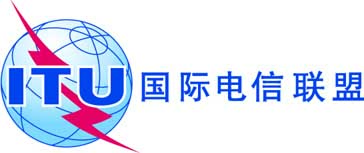 议项： PL 1.1文件 C19/70-C议项： PL 1.12019年5月27日议项： PL 1.1原文：俄文秘书长的说明俄罗斯联邦提交的文稿修订第1332号决议（2016年，修订版）的提案